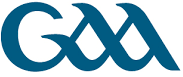 Draft 2021 Season JanuaryFebruaryMarchAprilMayJuneJulyAugustSeptemberOctoberNovemberDecemberWeek 1 |2/3Week 6 |6/7Week 10 |6/7Week 14 |3/4Week 18 |1/2Week 23 |5/6Week 27 |3/4Week 31 |31/1Week 36 |4/5Week 40 |2/3Week 45 |6/7Week 49 |4/5All Minor Hurling Semi FinalSenior Inter County challenge games allowed from Feb 1stAFL Rd 2AHL Rd 2AFL League FinalsAHL Rd 5U20 F Prov Qtr Finals3/4/5 - County Féile na nGael MSHC SF1MCD, RRM Rd1CSFC SF2USFC QFs (2)MSFC SFs U20 Football Final1/2/3 - County Féile Peil Tailteann SFsSFC SF’s U20 B Hurling Final3/4 - National Féile Peil na nÓgCounty Club ChampionshipsCounty Club ChampionshipsCounty Club ChampionshipsProvincial Club ChampionshipsClub HurlingSemi FinalsWeek 2 |9/10Week 7 |13/14Week 11 |13/14Week 15 |10/11Week 19 |8/9Week 24 |12/13Week 28 |10/11Week 32 |7/8Week 37 |11/12Week 41 |9/10Week 46 |13/14Week 50 |11/12U20 Hurling FinalAll Ireland Minor Hurling FinalAFL Rd 3AHL Rd 317th March - (St Patricks Day)U20 F Prov Semi Finals AHL FinalsAHL Relegation Play offs USFC SF1MSHC SF2LSHC SFs (x2)MCD, RRM Rd1SHC Prelim QualifierSFC R3SHC QF’sAll-Ireland Hurling Final U20 Hurling FinalCounty Club ChampionshipsCounty Club ChampionshipsCounty Club ChampionshipsProvincial Club ChampionshipsClub Football Semi-FinalsWeek 3 |16/17Week 8 |20/21Week 12|20/21Week 16 |17/18Week 20 |15/16Week 25 |19/20Week 29 |17/18Week 33 |14/15Week 38 |18/19Week 42 |16/17Week 47 |20/21Week 51 |18/19Senior Inter Co Pre-Season – RETURN TO COLLECTIVE TRAINING (15th January)All Ireland Minor Football Semi FinalsAHL Rd 42021 MINOR STARTSLSFC Rd1USFC PrelimCSFC Rd 1 (2)MSFC QFsU20 F Prov  Finals USFC SF2LSFC SFs (x2)MCD, RRM Semi FinalsTailteann Prelim (if NY involved) 2021 MINOR H&F AI SEMI FINALSSFC Quarter FinalsU20 B Hurling QF’s All-Ireland Football FinalCounty Club ChampionshipsCounty Club ChampionshipsCounty Club ChampionshipsStart of Provincial Club ChampionshipsProvincial Club ChampionshipsWeek 4 |23/24Week 9 |27/28Week 13 |27/28Week 17 |24/25Week 21 |22/23Week 26 |26/27Week 30 |24/25Week 34 |21/22Week 39 |25/26Week 43 |23/24Week 48 |27/28Week 52 |25/26All Ireland Minor Football FinalAFL Rd 1AHL Rd 1AFL Semi Finals and Relegation Semi FinalsU20 F Prov Rd1MSHC, LSHC QFsMCD, RRM Rd1USFC QFs (2)LSFC QFs (4)CSFC SF1U20 F  Semi- Finals  Sat: LSHC FinalMc Donagh FinalSHC Rd 12021 MINOR H&F AI FINALSTailteann R1 SFC Rd 1CSFC Final MSHC Final U20 B Hurling R1SHC SF’sTailteann Final U20 B Hurling SF’s26/27 - National Féile na nGaelCounty Club ChampionshipsCounty Club ChampionshipsCounty Club ChampionshipsCounty Club ChampionshipsProvincial Club ChampionshipsProvincial Club ChampionshipsWeek 5 |30/31Week 22 |29/30Week 35 |28/29Week 44 |30/31Sat: MSFC FinalSFC R2SHC Rd 2Ring, Rackard, Meagher FinalsUSFC FinalLSFC FinalTailteann QFsCounty Club ChampionshipsProvincial Club Championships